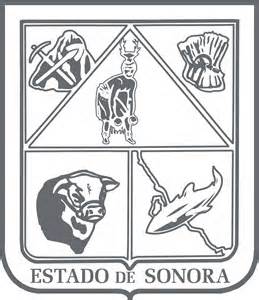                  GOBIERNO DEL ESTADO DE SONORA          	      17-SRH-P14-F01/REV.01            DESCRIPCIÓN DE PUESTO												ID: 1105-001OBJETIVOAsegurar  que  los  recursos  financieros,  humanos,  materiales  e  informáticos  asignados  a  esta  Secretariasean   utilizados   en   estricto   cumplimiento  de   la  normatividad  aplicable,  de  acuerdo  a  los  objetivos  y Programas   establecidos	RESPONSABILIDADES	RELACIONESMEDIDORES DE EFICIENCIA
DATOS GENERALES DEL PERFILGrado de estudios	Grado de estudios requerido y deseable.	Requerido:  	Deseable:   ¿El puesto requiere alguna especialización académica?	Carrera:	    	Área:	     Económico - Administrativo¿El puesto requiere experiencia laboral?La experiencia laboral requerida.• 1 año en el área Administrativa¿La ejecución del puesto requiere del conocimiento del inglés o algún otro idioma?Grado de dominio del idioma inglés¿La ejecución del puesto requiere del conocimiento de manejo de computadora?Nivel de conocimientos de computación.¿Qué nivel de habilidad de trato con personas requiere el puesto?Habilidad de trato con personas.¿Cuál es el nivel de la responsabilidad gerencial necesaria?Nivel de responsabilidad gerencial¿Cuál es el resultado esencial del puesto?El resultado esencial del puesto y el resultado secundario más importante.En primer lugar: 
En segundo lugar:  En relación al servicio a la comunidad y a los objetivos sociales y políticos del Gobierno del Estado, su puesto:Orientación del puesto.Manejo de personal requeridoNúmero de personas a cargo del titular del puestoRecursos financieros a su cargo(M = 000; MM = 000,000 de pesos anuales)¿Si maneja recursos financieros, su responsabilidad sobre ellos es?Tipo de responsabilidad sobre los recursos financieros que maneja.Tipo de Análisis PredominanteMarco de actuación y supervisión recibidaObjetivos / resultados operacionales. El titular define los planes y programas para ejecutarlos y los maneja dentro de políticas, estrategias, tácticas y presupuestos aprobados. La supervisión recibida es de tipo gerencial, y es evaluado en sus avances en períodos de pocos meses, aunque emita informes intermedios.	DATOS DE APROBACIÓNInformación provista por:                                              	   Información aprobada por:	DATOS GENERALES	DATOS GENERALES	DATOS GENERALES	DATOS GENERALESTítulo actual del puesto funcional:Director General de AdministraciónDependencia/Entidad:Secretaría de Economía     Área de adscripción:Dirección General de AdministraciónReporta a:Secretario de EconomíaPuestos que le reportan:Auxiliar de Servicios, Ejecutivo de Apoyo Administrativo, Director de Gasto Corriente, Director de Gasto de Inversión, Subdirector de Administración de Recursos Humanos,  Subdirector de Tecnología e Informática, y Administrador del Fondo Mixto CONACYT-Gobierno del Estado. 1.–Diseñar e implementar   la    política   de   administración   interna   que   apruebe   el   Secretario,  en  apego  a la  normatividad   aplicable   a  la  administración.2.-Integrar   el  anteproyecto  de  presupuesto  de  egresos  en  base  al  programa  operativo  anual  de  la  Secretaria,       someterlo  a  aprobación  del  Secretaria;  así  como  autorizar  las  erogaciones  y  vigilar  el ejercicio  del  mismo.3.-Planear,  organizar , supervisar  y  evaluar  los  proyectos  de  trabajo  de  la  unidad administrativa.4.-Gestionar ante la Secretaria de Hacienda la liberación de recursos, asignación y modificaciones al Presupuesto de Egresos de la Secretaria.5.-Promover  y administrar la ejecución del presupuesto asignado, correspondiente a las unidades administrativas de la  Secretaria, que permita el cumplimiento de sus funciones.6.-Controlar  los  programas de inversión autorizadas a  la  Secretaria,  y  someter a consideración  del  Secretario  su Evaluación  programática – presupuestal.7.-Conducir la adecuada operación de los sistemas de contabilidad y procedimientos administrativos internos, para asegurar un adecuado control de los recursos financieros y tener actualizada la información financiera relativa.8.-Realizar conforme a la normatividad vigente, los procedimientos relativos a las adquisiciones, contratación de servicios, abastecimiento de recursos materiales y de servicios generales que requiera la Secretaria.9.-Coordinar la administración de los recursos humanos adscritos, considerando los programas de elección, contratación, Capacitación y de remuneraciones establecidos.10.-Coordinar el programa de informática, así como la adquisición y mantenimiento de equipos computacionales.11.-Promover, recomendar y participar en la celebración de acuerdos, convenios, contratos y demás instrumentos que Permitan establecer  los mecanismos que financien el desarrollo de proyectos de interés y faciliten el establecimiento de fuentes alternas de financiamiento que vengan a incrementar la oferta estatal de fuentes de financiamiento.12.-Coordinar con las unidades administrativas la integración de un programa interno de Protección Civil para el personal,  instalaciones, bienes e información  de la Secretaría.13.-Supervisar la elaboración del programa de actividades sociales, culturales y recreativas para el personal de la Secretaria.14.-Coordinar en conjunto con las unidades administrativas, la implementación de sistemas de control institucional y de calidad.15.-Fungir como unidad administrativa responsable de publicar la información a que se refiere el artículo  14 de la ley  número 156,  de acceso a la información pública del Estado de Sonora16.-Participar en los consejos directivos y de administración de los diferentes fondos y fideicomisos donde se tenga injerencias, exponiendo los puntos de vista, recomendaciones e interés de la dependencia en cada caso.17.-Desarrollar todas aquellas funciones inherentes al área de su competencia.Internas:a) –  Secretaría de Hacienda: Para la presentación y autorización del Presupuesto Anual de Egresos así como para las modificaciones y transferencias presupuestales.b) –  Secretaría de Economía Federal: Recursos aplicables a las micro, pequeñas y medianas empresas.c) –  Fondo Nuevo Sonora: Fuente alterna del financiamiento para apertura de nuevas micro- empresas.d) –  COPRESON: Unidad responsable de atención a inversionistas externos.Externas:a) –Agencias de Viajes, Hoteles y Restaurantes1.–Cero observaciones en las auditorias practicadas por la Contraloría del Estado y el ISAF Con la aplicación de la normatividad en el uso de los recursos económicosSexo:Estado Civil:Edad:Entre 28 a 60 años. Nombre : Nombre :    Cargo :Director General de Administración    Cargo :Secretario de Economía